Проект планировки разработан авторским коллективом 
в составе:Главный инженер проекта                                                   Д.В. БаландинОглавлениеВведение	41. Методические подходы, применяемые  при разработке проектных решений по формированию  и перераспределению земельных участков	62. Анализ сведений о земельных участках, расположенных в границах проектирования	83.	Чертеж межевания территории (существующее положение)	94.	Перечень земельных участков, расположенных в границах проектирования	105.	Обоснование проектных решений по формированию и перераспределению земельных участков застроенных, планируемых для предоставления физическим и юридическим лицам для строительства, планируемых для размещения объектов капитального строительства федерального, регионального или местного значения	116.	Чертеж межевания территории	127.	Перечень и сведения о площади образуемых земельных участков, в том числе возможные способы их образования	138.	Ведомость координат характерных точек границ образуемых земельных участков	159.	Ведомость координат характерных точек границ изменяемых земельных участков	1810.	Сведения о внесении изменений в связи с ранее разработанными проектами межевания	19ВведениеДокументация по планировке территории в составе: проект планировки и проект межевания, разработана ИП Баландин Денис Вячеславович (г. Екатеринбург) на основании договора подряда с ООО «Уралвзрывпром» и Постановления о праве проведения такого рода работ № 23-ПГ от 12.03.2021г. Администрации ГО г. Заречный. При разработке проекта планировки учтены следующие нормативные - Конституция РФ;- Градостроительный кодекс РФ;- Земельный кодекс РФ;- Лесной кодекс РФ;- Водный кодекс РФ;- Федеральный закон от 25.06.2002 № 73-ФЗ «Об объектах культурного наследия (памятниках истории и культуры) народов РФ»;- Постановление Правительства РФ от 31.03.2017 № 402 «Об утверждении Правил выполнения инженерных изысканий, необходимых для подготовки документации по планировки территории, перечня видов инженерных изысканий, необходимых для подготовки документации по планировке территории, и о внесении изменений в Постановление РФ от 19 января 2006 г. №20»;- Постановление Правительства РФ от 22.04.2017 №485 «О составе материалов и результатов инженерных изысканий, подлежащих размещению в информационных системах градостроительной деятельности, федеральной государственной информационной системе территориального планирования, государственном фонде материалов и данных инженерных изысканий, Едином государственном фонде данных о состоянии окружающей среды, ее загрязнении, а также о форме и порядке их представления»;- СП 42.13330.2016 «Градостроительство. Планировка и застройка городских и сельских поселений»;- СП 396.1325800.2018 «Улицы и дороги населенных пунктов. Правила градостроительного проектирования»;- РДС 30-201-98 Инструкция о порядке проектирования и установления красных линий в городах и других поселениях РФ;- Генеральный план городского округа Заречный;- Правила землепользования и застройки городского округа Заречный;- Иные нормативные территориальные акты: целевые программы, утверждённые планы градостроительного развития территории и др.;- сведения Росреестра о кадастровом делении территории, сведения о правообладателях земельных участков на дату 18 марта 2021 года.3. Графические материалы выданы на картографическом материале открытого использования и не содержат сведений и объекты, попадающие в перечень, утвержденный Приказом Министерства экономического развития РФ от 25.07.2014 № 456-дсп «О внесении изменений в приказ Минэкономразвития России от 17.03.2008 № 01». Графические материалы выполнены на инженерно-топографическом плане М 1:500. Гриф секретности – не секретно. Система координат МСК 66. Система высот Балтийская.1. Методические подходы, применяемые 
при разработке проектных решений по формированию 
и перераспределению земельных участковРезультатом проекта межевания территорий является определение местоположения проектных границ земельных участков.При разработке проекта межевания предусматривается решение двух задач:- организация рациональной планировочной структуры территории, возникающей в результате межевания;- организация рациональной планировки каждого земельного участка, изменяемого в результате межевания территории.Под рациональной планировкой территории понимается:- создание планировочной структуры территории, включающей в себя все элементы градостроительного обустройства территории в соответствии с градостроительной документацией,- минимизация системы публичных сервитутов, а также справедливое распределение территории, обременяющее одни земельные участки в интересах других, или для использования в общественных целях,- обеспечение  планировочными элементами территории для полноценного использования каждого земельного участка с минимальными издержками для него, а именно наикратчайшие пути выезда с него на общие проезды,- защита территорий, зарезервированных для общественных и государственных нужд, посредством определения границ соответствующих земельных участков,- выявление территориальных ресурсов, которые могут быть использованы для создания новых объектов недвижимого имущества или для развития существующих, включая имущество, предназначенное для общественного использования.Под рациональной планировкой земельного участка понимается:- обеспечение планировкой земельного участка эксплуатационной самодостаточности объекта недвижимого имущества, включая сохранения им тех эксплуатационных свойств, которыми он характеризуется в соответствии с действующей документацией,- обеспечение возможности проведения ремонта зданий  и сооружений, составляющих недвижимое имущество, т.е. резервирование в пределах земельного участка пространства, необходимого для реализации стандартной технологии мероприятий ремонта,- обеспечение возможностей многовариантного пространственного и функционального развития недвижимого имущества.В соответствии с действующими нормативными правовыми актами (Градостроительный кодекс РФ, Земельный кодекс РФ и другие нормативные документы) основная часть проект межевания территории включает в себя чертежи межевания территории, на которых отображаются:1) границы планируемых (в случае, если подготовка проекта межевания территории осуществляется в составе проекта планировки территории) и существующих элементов планировочной структуры;2) красные линии, утвержденные в составе проекта планировки территории, или красные линии, утверждаемые, изменяемые проектом межевания территории в соответствии с пунктом 2 части 2 настоящей статьи;3) линии отступа от красных линий в целях определения мест допустимого размещения зданий, строений, сооружений;4) границы образуемых и (или) изменяемых земельных участков, условные номера образуемых земельных участков, в том числе в отношении которых предполагаются их резервирование и (или) изъятие для государственных или муниципальных нужд;5) границы публичных сервитутов.2. Анализ сведений о земельных участках,
расположенных в границах проектированияТерритория проектирования расположена в западной части д. Курманка городского округа Заречный Свердловской области.Согласно градостроительному регламенту, территория попадает в зоны: Ж-4 (Зона индивидуальной жилой застройки). Границами проектирования определены:С севера территория граничит с СНТ «Курманский ключ».С юга территория граничит со складами ООО «Уралвзрывпром»;С запада территория граничит с деревней Гагарка;С востока территория граничит с задним фронтом индивидуальной жилой застройки ул. Толмачева д. Курманка.Общая площадь проектируемой территории – 2,3 га.На территории существующих городских коммуникаций не выявлено. Основные подъезды к участку организованы со стороны улицы Толмачева.Согласно полученным сведениям государственного кадастра недвижимости на территории в границах проектирования и с восточной стороны имеются оформленные земельные участки. Чертеж межевания территории (существующее положение)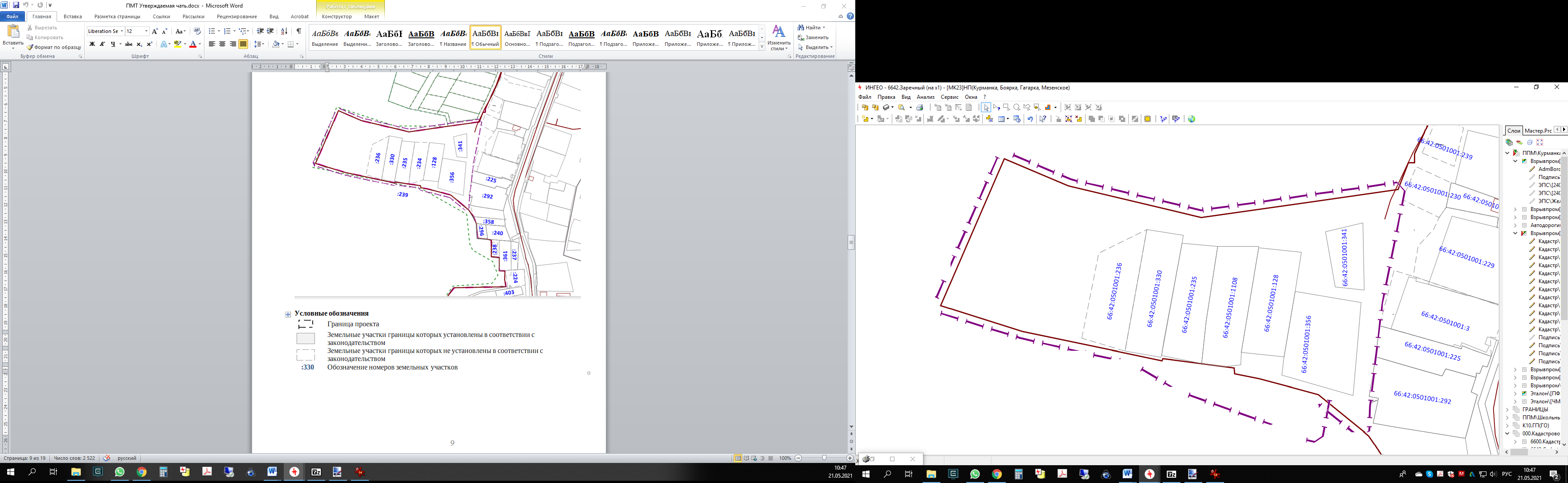 Условные обозначения Перечень земельных участков, расположенных в границах проектированияОбоснование проектных решений по формированию и перераспределению земельных участков застроенных, планируемых для предоставления физическим и юридическим лицам для строительства, планируемых для размещения объектов капитального строительства федерального, регионального или местного значенияЦель выполнения проекта межевания - установление границ застроенных земельных участков и границ незастроенных земельных участков для последующего установления прав пользования земельными участками.При подготовке проектов межевания устанавливаются границы:- незастроенных земельных участков, планируемых для предоставления физическим и юридическим лицам для строительства,- земельных участков предназначенных для размещения линейных объектов транспортной и инженерной инфраструктуры федерального значения, регионального значения или местного значения.  Размеры земельных участков в границах застроенных территорий устанавливаются с учетом фактического землепользования и градостроительных нормативов, и правил, действовавших в период застройки указанных территорий. В случае если размеры ранее предоставленного земельного участка меньше размеров, установленных градостроительными нормативами или нормативным правовым актом органа местного самоуправления, то в процессе проектирования размеры данного участка увеличены до нормативных размеров при наличии свободных земель. При разработке проекта межевания территорий в границы земельных участков включены территории: под личным подсобным хозяйством; проездов, пешеходных дорог и проходов к индивидуальным жилим домам.Чертеж межевания территории 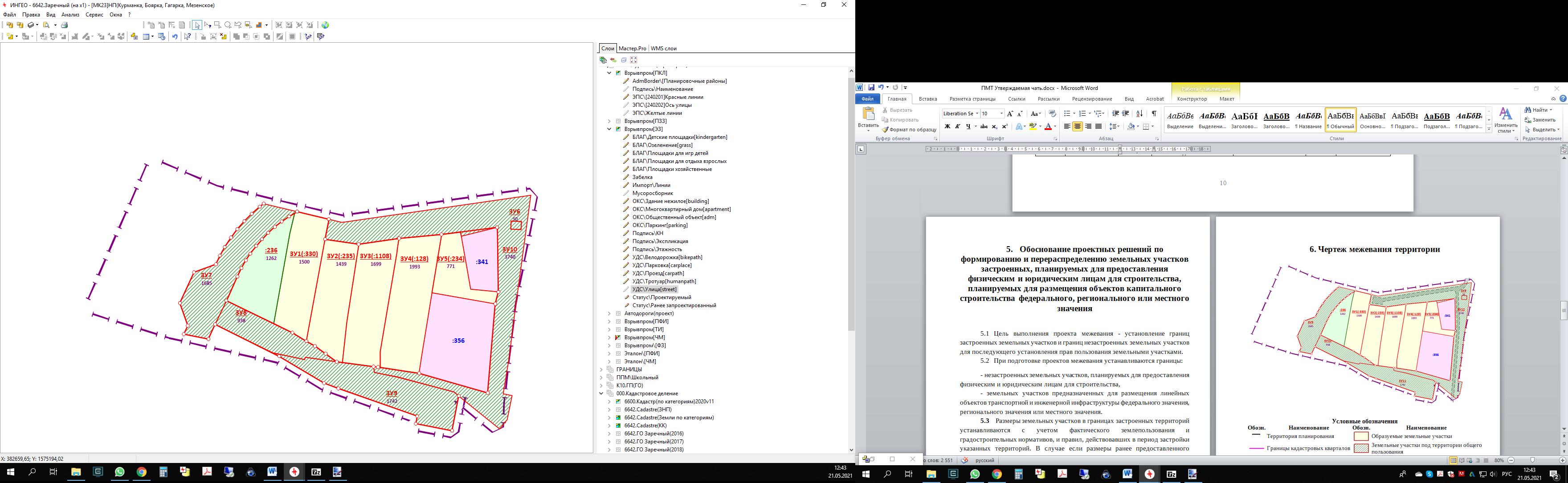 Условные обозначения Перечень и сведения о площади образуемых земельных участков, в том числе возможные способы их образования Ведомость координат характерных точек границ образуемых земельных участковВедомость координат характерных точек границ изменяемых земельных участков Сведения о внесении изменений в связи с ранее разработанными проектами межеванияРанее разработанной градостроительной документации на территорию планирования в районе пер. Лесного в д. Курманка городского округа Заречный Свердловской области нет.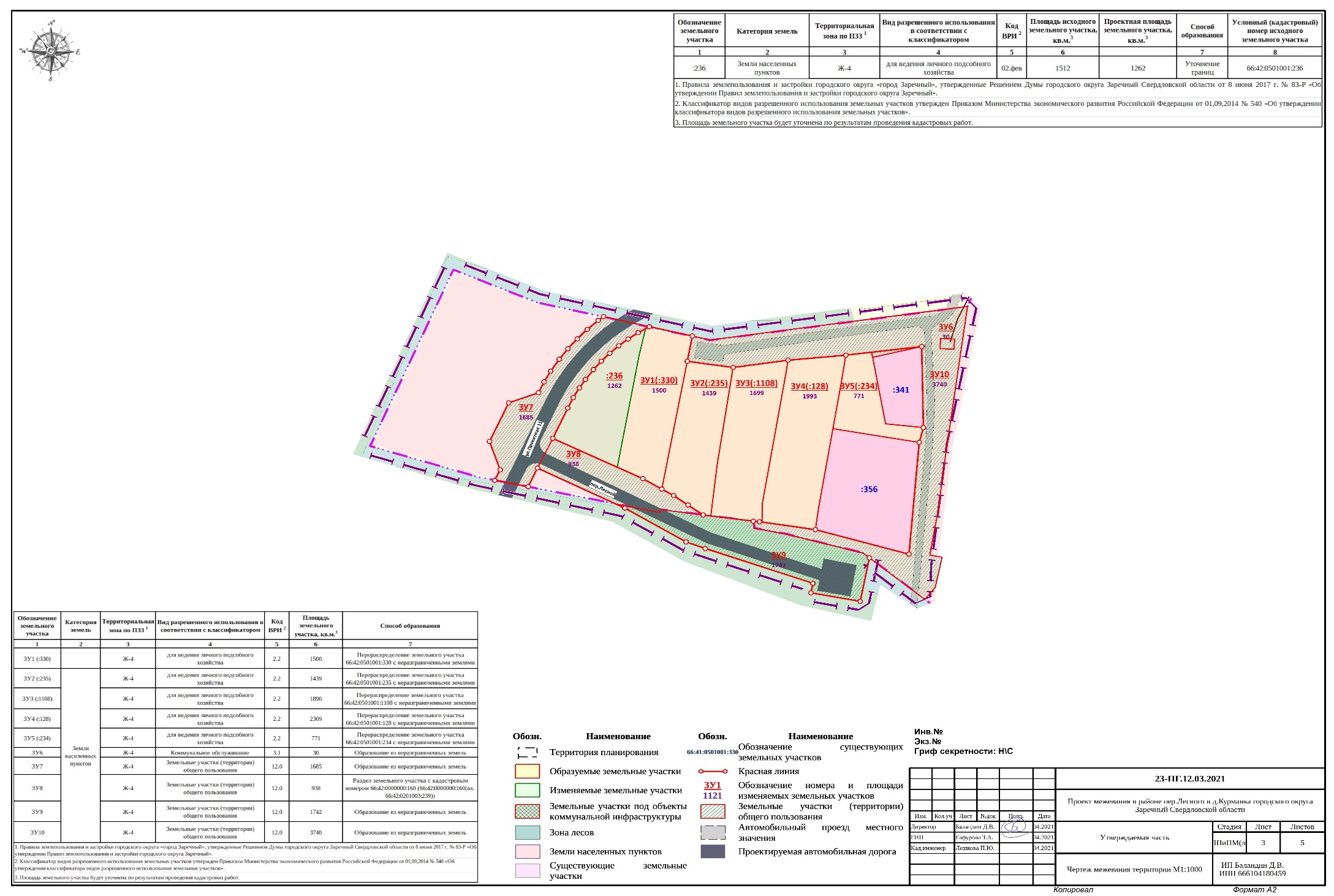 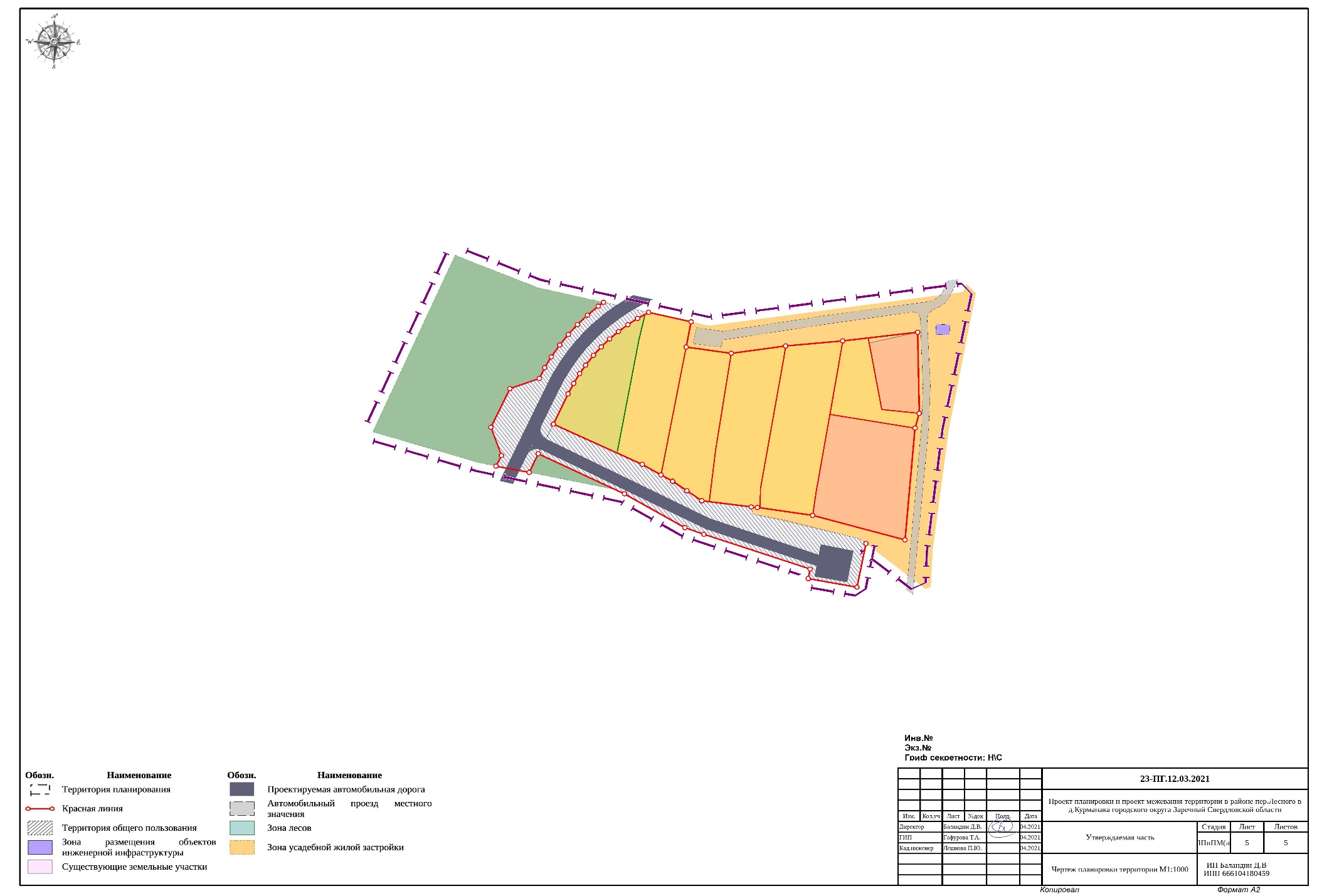 ИП БАЛАНДИН ДЕНИС ВЯЧЕСЛАВОВИЧ620144 г. Екатеринбург, ул. Р.Люксембург, 69/2, оф.20internet: geoekb.ru, e-mail: denis.balandin@gmail.comИНН: 666104180459 ОГРНИП: 312668625100022Подготовлен на основании Постановления Главы городского округаЗаречный от 12.03.2021 № 23-ПГПроект межевания территории в районе пер. Лесного в д. Курманка городского округа Заречный Свердловской областиУтверждаемая частьПодготовлен на основании Постановления Главы городского округаЗаречный от 12.03.2021 № 23-ПГПроект межевания территории в районе пер. Лесного в д. Курманка городского округа Заречный Свердловской областиУтверждаемая частьЕкатеринбург, 2021Екатеринбург, 2021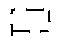 Граница проекта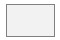 Земельные участки границы которых установлены в соответствии с законодательством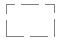 Земельные участки границы которых не установлены в соответствии с законодательством:330Обозначение номеров земельных участковУсловный номер ЗУКадастровый номерКатегория земельАдрес (местоположение) земельного участкаФактическое использование земельного участка (по документу)Площадь земельного участка, кв.м.Право1234568:23666:42:0501001:236Земли населенных пунктовобл. Свердловская, г. Заречный, д. Курманка, пер. Лесной,  за д. 6для ведения личного подсобного хозяйства1512Данные отсутствуют:33066:42:0501001:330Земли населенных пунктовСвердловская обл, г Заречный, д Курманка, пер Лесной, 4под строительство индивидуального жилого дома1500Нисковских Алена АлександровнаДолевая собственность, № 66-66/026-66/026/300/2015-1251/4 от 08.06.2015, 1/2:23566:42:0501001:235Земли населенных пунктовобл. Свердловская, г. Заречный, д. Курманка, пер. Лесной, 5для ведения личного подсобного хозяйства1439Каргашин Виктор ЛеонидовичСобственность, № 66:42:0501001:235-66/026/2018-2 от 13.02.2018:23466:42:0501001:234Земли населенных пунктовобл. Свердловская, г. Заречный, д. Курманка, пер. Лесной,  за д. 3для ведения личного подсобного хозяйства1461Данные отсутствуют:110866:42:0501001:1108Земли населенных пунктовобл. Свердловская, г. Заречный, д. Курманка, пер. Лесной, 6под строительство индивидуального жилого дома1568Казаков Сергей АлександровичСобственность, № 66-66/026-66/026/300/2016-2849/1 от 15.08.2016:12866:42:0501001:128Земли населенных пунктовобл. Свердловская, г. Заречный, д. Курманка, пер. Лесной, дом 1для ведения личного подсобного хозяйства1499Карташова Галина СергеевнаСобственность, № 66-01/26-4/2003-208 от 25.06.2003:35666:42:0501001:356Земли населенных пунктовобл. Свердловская, г. Заречный, д. Курманка, ул. Толмачева, в 60  метрах на запад от ориентира дом 1для ведения личного подсобного хозяйства2058Карташов Николай АлексеевичСобственность, № 66-66-26/024/2011-011 от 23.11.2011:34166:42:0501001:341Земли населенных пунктовобл. Свердловская, г. Заречный, д. Курманка, ул. Толмачева,  в 90 метрах на запад от ориентира дом №5Для ведения огородничества (индивидуальное огородничество)675Аренда (в том числе, субаренда)Клементьева Тамара Петровна'Договор аренды земельного участка' №77 от 05.07.2006Обозн.НаименованиеОбозн.Наименование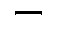 Территория планирования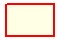 Образуемые земельные участки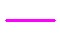 Границы кадастровых кварталов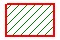 Земельные участки под территории общего пользования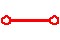 Красная линия проектируемаяЗУ11262
Обозначение номера и площади образуемых (изменяемых) земельных участковОбозначение земельного участкаКатегория земельТерриториальная зона по ПЗЗ 1Вид разрешенного использования в соответствии с классификаторомКод ВРИ 2Площадь земельного участка, кв.м.3Способ образования1234567ЗУ1 (:330)Земли населенных пунктовЖ-4для ведения личного подсобного хозяйства2.21500Перераспределение земельного участка 66:42:0501001:330 с неразграниченными землямиЗУ2 (:235)Земли населенных пунктовЖ-4для ведения личного подсобного хозяйства2.21439Перераспределение земельного участка 66:42:0501001:235 с неразграниченными землямиЗУ3 (:1108)Земли населенных пунктовЖ-4для ведения личного подсобного хозяйства2.21890Перераспределение земельного участка 66:42:0501001:1108 с неразграниченными землямиЗУ4 (:128)Земли населенных пунктовЖ-4для ведения личного подсобного хозяйства2.21993Перераспределение земельного участка 66:42:0501001:128 с неразграниченными землямиЗУ5 (:234)Земли населенных пунктовЖ-4для ведения личного подсобного хозяйства2.2771Перераспределение земельного участка 66:42:0501001:234 с неразграниченными землямиЗУ6Земли населенных пунктовЖ-4Коммунальное обслуживание3.130Образование из неразграниченных земельЗУ7Земли населенных пунктовТОПЗемельные участки (территории) общего пользования12.01685Образование из неразграниченных земельЗУ8Земли населенных пунктовЖ-4Земельные участки (территории) общего пользования12.0938Образование из неразграниченных земель ЗУ9Землями сельскохозяйственного назначенияТОПЗемельные участки (территории) общего пользования12.01742Раздел земельного участка с кадастровым номером 66:42:0000000:160 (66:42:0000000:160(вх. 66:42:0201003:239))ЗУ10Земли населенных пунктовЖ-4Земельные участки (территории) общего пользования12.03740Образование из неразграниченных земель1. Правила землепользования и застройки городского округа «город Заречный», утвержденные Решением Думы городского округа Заречный Свердловской области от 8 июня 2017 г. № 83-Р «Об утверждении Правил землепользования и застройки городского округа Заречный».2. Классификатор видов разрешенного использования земельных участков утвержден Приказом Министерства экономического развития Российской Федерации от 01,09,2014 № 540 «Об утверждении классификатора видов разрешенного использования земельных участков».3. Площадь земельного участка будет уточнена по результатам проведения кадастровых работ.1. Правила землепользования и застройки городского округа «город Заречный», утвержденные Решением Думы городского округа Заречный Свердловской области от 8 июня 2017 г. № 83-Р «Об утверждении Правил землепользования и застройки городского округа Заречный».2. Классификатор видов разрешенного использования земельных участков утвержден Приказом Министерства экономического развития Российской Федерации от 01,09,2014 № 540 «Об утверждении классификатора видов разрешенного использования земельных участков».3. Площадь земельного участка будет уточнена по результатам проведения кадастровых работ.1. Правила землепользования и застройки городского округа «город Заречный», утвержденные Решением Думы городского округа Заречный Свердловской области от 8 июня 2017 г. № 83-Р «Об утверждении Правил землепользования и застройки городского округа Заречный».2. Классификатор видов разрешенного использования земельных участков утвержден Приказом Министерства экономического развития Российской Федерации от 01,09,2014 № 540 «Об утверждении классификатора видов разрешенного использования земельных участков».3. Площадь земельного участка будет уточнена по результатам проведения кадастровых работ.1. Правила землепользования и застройки городского округа «город Заречный», утвержденные Решением Думы городского округа Заречный Свердловской области от 8 июня 2017 г. № 83-Р «Об утверждении Правил землепользования и застройки городского округа Заречный».2. Классификатор видов разрешенного использования земельных участков утвержден Приказом Министерства экономического развития Российской Федерации от 01,09,2014 № 540 «Об утверждении классификатора видов разрешенного использования земельных участков».3. Площадь земельного участка будет уточнена по результатам проведения кадастровых работ.1. Правила землепользования и застройки городского округа «город Заречный», утвержденные Решением Думы городского округа Заречный Свердловской области от 8 июня 2017 г. № 83-Р «Об утверждении Правил землепользования и застройки городского округа Заречный».2. Классификатор видов разрешенного использования земельных участков утвержден Приказом Министерства экономического развития Российской Федерации от 01,09,2014 № 540 «Об утверждении классификатора видов разрешенного использования земельных участков».3. Площадь земельного участка будет уточнена по результатам проведения кадастровых работ.1. Правила землепользования и застройки городского округа «город Заречный», утвержденные Решением Думы городского округа Заречный Свердловской области от 8 июня 2017 г. № 83-Р «Об утверждении Правил землепользования и застройки городского округа Заречный».2. Классификатор видов разрешенного использования земельных участков утвержден Приказом Министерства экономического развития Российской Федерации от 01,09,2014 № 540 «Об утверждении классификатора видов разрешенного использования земельных участков».3. Площадь земельного участка будет уточнена по результатам проведения кадастровых работ.1. Правила землепользования и застройки городского округа «город Заречный», утвержденные Решением Думы городского округа Заречный Свердловской области от 8 июня 2017 г. № 83-Р «Об утверждении Правил землепользования и застройки городского округа Заречный».2. Классификатор видов разрешенного использования земельных участков утвержден Приказом Министерства экономического развития Российской Федерации от 01,09,2014 № 540 «Об утверждении классификатора видов разрешенного использования земельных участков».3. Площадь земельного участка будет уточнена по результатам проведения кадастровых работ.Обозначение земельного участкаКатегория земельТерриториальная зона по ПЗЗ 1Вид разрешенного использования в соответствии с классификаторомКод ВРИ 2Площадь исходного земельного участка, кв.м.3Проектная площадь земельного участка, кв.м.3Способ образованияУсловный (кадастровый) номер исходного земельного участка12345678:236Земли населенных пунктовЖ-4для ведения личного подсобного хозяйства2.215121262Уточнение границ66:42:0501001:2361. Правила землепользования и застройки городского округа «город Заречный», утвержденные Решением Думы городского округа Заречный Свердловской области от 8 июня 2017 г. № 83-Р «Об утверждении Правил землепользования и застройки городского округа Заречный».2. Классификатор видов разрешенного использования земельных участков утвержден Приказом Министерства экономического развития Российской Федерации от 01,09,2014 № 540 «Об утверждении классификатора видов разрешенного использования земельных участков».3. Площадь земельного участка будет уточнена по результатам проведения кадастровых работ.1. Правила землепользования и застройки городского округа «город Заречный», утвержденные Решением Думы городского округа Заречный Свердловской области от 8 июня 2017 г. № 83-Р «Об утверждении Правил землепользования и застройки городского округа Заречный».2. Классификатор видов разрешенного использования земельных участков утвержден Приказом Министерства экономического развития Российской Федерации от 01,09,2014 № 540 «Об утверждении классификатора видов разрешенного использования земельных участков».3. Площадь земельного участка будет уточнена по результатам проведения кадастровых работ.1. Правила землепользования и застройки городского округа «город Заречный», утвержденные Решением Думы городского округа Заречный Свердловской области от 8 июня 2017 г. № 83-Р «Об утверждении Правил землепользования и застройки городского округа Заречный».2. Классификатор видов разрешенного использования земельных участков утвержден Приказом Министерства экономического развития Российской Федерации от 01,09,2014 № 540 «Об утверждении классификатора видов разрешенного использования земельных участков».3. Площадь земельного участка будет уточнена по результатам проведения кадастровых работ.1. Правила землепользования и застройки городского округа «город Заречный», утвержденные Решением Думы городского округа Заречный Свердловской области от 8 июня 2017 г. № 83-Р «Об утверждении Правил землепользования и застройки городского округа Заречный».2. Классификатор видов разрешенного использования земельных участков утвержден Приказом Министерства экономического развития Российской Федерации от 01,09,2014 № 540 «Об утверждении классификатора видов разрешенного использования земельных участков».3. Площадь земельного участка будет уточнена по результатам проведения кадастровых работ.1. Правила землепользования и застройки городского округа «город Заречный», утвержденные Решением Думы городского округа Заречный Свердловской области от 8 июня 2017 г. № 83-Р «Об утверждении Правил землепользования и застройки городского округа Заречный».2. Классификатор видов разрешенного использования земельных участков утвержден Приказом Министерства экономического развития Российской Федерации от 01,09,2014 № 540 «Об утверждении классификатора видов разрешенного использования земельных участков».3. Площадь земельного участка будет уточнена по результатам проведения кадастровых работ.1. Правила землепользования и застройки городского округа «город Заречный», утвержденные Решением Думы городского округа Заречный Свердловской области от 8 июня 2017 г. № 83-Р «Об утверждении Правил землепользования и застройки городского округа Заречный».2. Классификатор видов разрешенного использования земельных участков утвержден Приказом Министерства экономического развития Российской Федерации от 01,09,2014 № 540 «Об утверждении классификатора видов разрешенного использования земельных участков».3. Площадь земельного участка будет уточнена по результатам проведения кадастровых работ.1. Правила землепользования и застройки городского округа «город Заречный», утвержденные Решением Думы городского округа Заречный Свердловской области от 8 июня 2017 г. № 83-Р «Об утверждении Правил землепользования и застройки городского округа Заречный».2. Классификатор видов разрешенного использования земельных участков утвержден Приказом Министерства экономического развития Российской Федерации от 01,09,2014 № 540 «Об утверждении классификатора видов разрешенного использования земельных участков».3. Площадь земельного участка будет уточнена по результатам проведения кадастровых работ.1. Правила землепользования и застройки городского округа «город Заречный», утвержденные Решением Думы городского округа Заречный Свердловской области от 8 июня 2017 г. № 83-Р «Об утверждении Правил землепользования и застройки городского округа Заречный».2. Классификатор видов разрешенного использования земельных участков утвержден Приказом Министерства экономического развития Российской Федерации от 01,09,2014 № 540 «Об утверждении классификатора видов разрешенного использования земельных участков».3. Площадь земельного участка будет уточнена по результатам проведения кадастровых работ.1. Правила землепользования и застройки городского округа «город Заречный», утвержденные Решением Думы городского округа Заречный Свердловской области от 8 июня 2017 г. № 83-Р «Об утверждении Правил землепользования и застройки городского округа Заречный».2. Классификатор видов разрешенного использования земельных участков утвержден Приказом Министерства экономического развития Российской Федерации от 01,09,2014 № 540 «Об утверждении классификатора видов разрешенного использования земельных участков».3. Площадь земельного участка будет уточнена по результатам проведения кадастровых работ.Обозначение и площадь земельного участкаВид разрешенного использованияОбозначение характерных точек границыКоордината X, м.Координата Y, м.12345ЗУ1 (:330)(1500 кв.м)Индивидуальная жилая застройка (2.1)1382580.111575097.35ЗУ1 (:330)(1500 кв.м)Индивидуальная жилая застройка (2.1)2382591.941575099.59ЗУ1 (:330)(1500 кв.м)Индивидуальная жилая застройка (2.1)3382596.371575080.43ЗУ1 (:330)(1500 кв.м)Индивидуальная жилая застройка (2.1)4382595.421575078.78ЗУ1 (:330)(1500 кв.м)Индивидуальная жилая застройка (2.1)5382583.401575076.01ЗУ1 (:330)(1500 кв.м)Индивидуальная жилая застройка (2.1)6382530.471575066.18ЗУ1 (:330)(1500 кв.м)Индивидуальная жилая застройка (2.1)7382525.111575077.56ЗУ1 (:330)(1500 кв.м)Индивидуальная жилая застройка (2.1)8382520.201575085.99ЗУ1 (:330)(1500 кв.м)Индивидуальная жилая застройка (2.1)1382580.111575097.35ЗУ2 (:235)(1439 кв.м)Индивидуальная жилая застройка (2.1)1382520.201575085.99ЗУ2 (:235)(1439 кв.м)Индивидуальная жилая застройка (2.1)2382517.211575091.23ЗУ2 (:235)(1439 кв.м)Индивидуальная жилая застройка (2.1)3382508.071575104.40ЗУ2 (:235)(1439 кв.м)Индивидуальная жилая застройка (2.1)4382507.631575107.80ЗУ2 (:235)(1439 кв.м)Индивидуальная жилая застройка (2.1)5382531.451575110.59ЗУ2 (:235)(1439 кв.м)Индивидуальная жилая застройка (2.1)6382573.851575117.19ЗУ2 (:235)(1439 кв.м)Индивидуальная жилая застройка (2.1)7382577.181575117.71ЗУ2 (:235)(1439 кв.м)Индивидуальная жилая застройка (2.1)8382580.111575097.35ЗУ2 (:235)(1439 кв.м)Индивидуальная жилая застройка (2.1)1382520.201575085.99ЗУ3 (:1108)(1699 кв.м)Индивидуальная жилая застройка (2.1)1382577.181575117.71ЗУ3 (:1108)(1699 кв.м)Индивидуальная жилая застройка (2.1)2382580.611575142.22ЗУ3 (:1108)(1699 кв.м)Индивидуальная жилая застройка (2.1)3382573.881575141.17ЗУ3 (:1108)(1699 кв.м)Индивидуальная жилая застройка (2.1)4382573.001575141.03ЗУ3 (:1108)(1699 кв.м)Индивидуальная жилая застройка (2.1)5382513.941575130.85ЗУ3 (:1108)(1699 кв.м)Индивидуальная жилая застройка (2.1)6382506.891575130.71ЗУ3 (:1108)(1699 кв.м)Индивидуальная жилая застройка (2.1)7382504.721575130.67ЗУ3 (:1108)(1699 кв.м)Индивидуальная жилая застройка (2.1)8382505.141575126.73ЗУ3 (:1108)(1699 кв.м)Индивидуальная жилая застройка (2.1)9382507.631575107.80ЗУ3 (:1108)(1699 кв.м)Индивидуальная жилая застройка (2.1)10382531.451575110.59ЗУ3 (:1108)(1699 кв.м)Индивидуальная жилая застройка (2.1)1382577.181575117.71ЗУ4 (:128) (1993 кв.м)Индивидуальная жилая застройка (2.1)1382580.611575142.22ЗУ4 (:128) (1993 кв.м)Индивидуальная жилая застройка (2.1)2382582.981575167.95ЗУ4 (:128) (1993 кв.м)Индивидуальная жилая застройка (2.1)3382570.621575165.97ЗУ4 (:128) (1993 кв.м)Индивидуальная жилая застройка (2.1)4382511.491575155.83ЗУ4 (:128) (1993 кв.м)Индивидуальная жилая застройка (2.1)5382501.181575154.42ЗУ4 (:128) (1993 кв.м)Индивидуальная жилая застройка (2.1)6382504.721575130.67ЗУ4 (:128) (1993 кв.м)Индивидуальная жилая застройка (2.1)7382506.891575130.71ЗУ4 (:128) (1993 кв.м)Индивидуальная жилая застройка (2.1)8382513.941575130.85ЗУ4 (:128) (1993 кв.м)Индивидуальная жилая застройка (2.1)9382573.001575141.03ЗУ4 (:128) (1993 кв.м)Индивидуальная жилая застройка (2.1)10382573.881575141.17ЗУ4 (:128) (1993 кв.м)Индивидуальная жилая застройка (2.1)1382580.611575142.22ЗУ5 (:234) (771 кв.м)Индивидуальная жилая застройка (2.1)1382584.431575179.38ЗУ5 (:234) (771 кв.м)Индивидуальная жилая застройка (2.1)2382581.991575179.88ЗУ5 (:234) (771 кв.м)Индивидуальная жилая застройка (2.1)3382550.801575185.59ЗУ5 (:234) (771 кв.м)Индивидуальная жилая застройка (2.1)4382549.041575202.47ЗУ5 (:234) (771 кв.м)Индивидуальная жилая застройка (2.1)5382542.131575200.59ЗУ5 (:234) (771 кв.м)Индивидуальная жилая застройка (2.1)6382548.531575162.18ЗУ5 (:234) (771 кв.м)Индивидуальная жилая застройка (2.1)7382570.621575165.97ЗУ5 (:234) (771 кв.м)Индивидуальная жилая застройка (2.1)8382582.981575167.95ЗУ5 (:234) (771 кв.м)Индивидуальная жилая застройка (2.1)1382584.431575179.38ЗУ6 (30 кв.м)Коммунальное обслуживание (3.1)1382590.841575210.11ЗУ6 (30 кв.м)Коммунальное обслуживание (3.1)2382590.541575216.37ЗУ6 (30 кв.м)Коммунальное обслуживание (3.1)3382585.791575216.06ЗУ6 (30 кв.м)Коммунальное обслуживание (3.1)4382586.031575209.91ЗУ6 (30 кв.м)Коммунальное обслуживание (3.1)1382590.841575210.11ЗУ7(1685 кв.м)Земельные участки (территории) общего пользования (12.0)1382601.081575060.09ЗУ7(1685 кв.м)Земельные участки (территории) общего пользования (12.0)2382596.371575080.43ЗУ7(1685 кв.м)Земельные участки (территории) общего пользования (12.0)3382593.511575075.45ЗУ7(1685 кв.м)Земельные участки (территории) общего пользования (12.0)4382590.571575071.04ЗУ7(1685 кв.м)Земельные участки (территории) общего пользования (12.0)5382587.361575066.83ЗУ7(1685 кв.м)Земельные участки (территории) общего пользования (12.0)6382583.891575062.84ЗУ7(1685 кв.м)Земельные участки (территории) общего пользования (12.0)7382580.171575059.07ЗУ7(1685 кв.м)Земельные участки (территории) общего пользования (12.0)8382576.211575055.55ЗУ7(1685 кв.м)Земельные участки (территории) общего пользования (12.0)9382571.581575051.99ЗУ7(1685 кв.м)Земельные участки (территории) общего пользования (12.0)10382567.661575049.31ЗУ7(1685 кв.м)Земельные участки (территории) общего пользования (12.0)11382563.101575046.62ЗУ7(1685 кв.м)Земельные участки (территории) общего пользования (12.0)12382558.141575044.10ЗУ7(1685 кв.м)Земельные участки (территории) общего пользования (12.0)13382543.971575037.47ЗУ7(1685 кв.м)Земельные участки (территории) общего пользования (12.0)14382529.291575030.29ЗУ7(1685 кв.м)Земельные участки (территории) общего пользования (12.0)15382521.331575026.55ЗУ7(1685 кв.м)Земельные участки (территории) общего пользования (12.0)16382524.271575011.59ЗУ7(1685 кв.м)Земельные участки (территории) общего пользования (12.0)17382529.261575014.02ЗУ7(1685 кв.м)Земельные участки (территории) общего пользования (12.0)18382542.541575009.28ЗУ7(1685 кв.м)Земельные участки (территории) общего пользования (12.0)19382560.621575017.82ЗУ7(1685 кв.м)Земельные участки (территории) общего пользования (12.0)20382565.391575031.13ЗУ7(1685 кв.м)Земельные участки (территории) общего пользования (12.0)21382570.461575033.54ЗУ7(1685 кв.м)Земельные участки (территории) общего пользования (12.0)22382575.501575036.52ЗУ7(1685 кв.м)Земельные участки (территории) общего пользования (12.0)23382580.681575040.04ЗУ7(1685 кв.м)Земельные участки (территории) общего пользования (12.0)24382585.621575043.87ЗУ7(1685 кв.м)Земельные участки (территории) общего пользования (12.0)25382590.661575048.35ЗУ7(1685 кв.м)Земельные участки (территории) общего пользования (12.0)26382595.661575053.52ЗУ7(1685 кв.м)Земельные участки (территории) общего пользования (12.0)27382599.261575057.70ЗУ7(1685 кв.м)Земельные участки (территории) общего пользования (12.0)1382601.081575060.09ЗУ8(938 кв.м)Земельные участки (территории) общего пользования (12.0)1382543.971575037.47ЗУ8(938 кв.м)Земельные участки (территории) общего пользования (12.0)2382525.111575077.56ЗУ8(938 кв.м)Земельные участки (территории) общего пользования (12.0)3382520.201575085.99ЗУ8(938 кв.м)Земельные участки (территории) общего пользования (12.0)4382517.211575091.23ЗУ8(938 кв.м)Земельные участки (территории) общего пользования (12.0)5382512.741575097.68ЗУ8(938 кв.м)Земельные участки (территории) общего пользования (12.0)6382508.071575104.40ЗУ8(938 кв.м)Земельные участки (территории) общего пользования (12.0)7382510.571575085.37ЗУ8(938 кв.м)Земельные участки (территории) общего пользования (12.0)8382509.221575084.94ЗУ8(938 кв.м)Земельные участки (территории) общего пользования (12.0)9382513.181575065.66ЗУ8(938 кв.м)Земельные участки (территории) общего пользования (12.0)10382530.091575030.64ЗУ8(938 кв.м)Земельные участки (территории) общего пользования (12.0)1382543.971575037.47ЗУ9(1742 кв.м)Земельные участки (территории) общего пользования (12.0)1382467.541575174.36ЗУ9(1742 кв.м)Земельные участки (территории) общего пользования (12.0)2382487.991575178.45ЗУ9(1742 кв.м)Земельные участки (территории) общего пользования (12.0)3382490.181575175.68ЗУ9(1742 кв.м)Земельные участки (территории) общего пользования (12.0)4382498.991575141.73ЗУ9(1742 кв.м)Земельные участки (территории) общего пользования (12.0)5382501.851575127.18ЗУ9(1742 кв.м)Земельные участки (территории) общего пользования (12.0)6382505.141575126.73ЗУ9(1742 кв.м)Земельные участки (территории) общего пользования (12.0)7382508.071575104.40ЗУ9(1742 кв.м)Земельные участки (территории) общего пользования (12.0)8382510.571575085.37ЗУ9(1742 кв.м)Земельные участки (территории) общего пользования (12.0)8382509.221575084.94ЗУ9(1742 кв.м)Земельные участки (территории) общего пользования (12.0)9382513.181575065.66ЗУ9(1742 кв.м)Земельные участки (территории) общего пользования (12.0)10382511.311575069.53ЗУ9(1742 кв.м)Земельные участки (территории) общего пользования (12.0)11382495.451575096.78ЗУ9(1742 кв.м)Земельные участки (территории) общего пользования (12.0)12382476.011575153.25ЗУ9(1742 кв.м)Земельные участки (территории) общего пользования (12.0)13382471.561575152.37ЗУ9(1742 кв.м)Земельные участки (территории) общего пользования (12.0)14382467.541575174.36ЗУ9(1742 кв.м)Земельные участки (территории) общего пользования (12.0)1382467.541575174.36ЗУ10(3740 кв.м)Земельные участки (территории) общего пользования (12.0)1382468.401575203.16ЗУ10(3740 кв.м)Земельные участки (территории) общего пользования (12.0)2382473.981575207.70ЗУ10(3740 кв.м)Земельные участки (территории) общего пользования (12.0)3382488.221575210.73ЗУ10(3740 кв.м)Земельные участки (территории) общего пользования (12.0)4382489.221575205.34ЗУ10(3740 кв.м)Земельные участки (территории) общего пользования (12.0)5382511.391575209.24ЗУ10(3740 кв.м)Земельные участки (территории) общего пользования (12.0)6382529.051575211.39ЗУ10(3740 кв.м)Земельные участки (территории) общего пользования (12.0)7382605.851575222.10ЗУ10(3740 кв.м)Земельные участки (территории) общего пользования (12.0)8382590.111575107.58ЗУ10(3740 кв.м)Земельные участки (территории) общего пользования (12.0)9382591.941575099.59ЗУ10(3740 кв.м)Земельные участки (территории) общего пользования (12.0)10382580.111575097.35ЗУ10(3740 кв.м)Земельные участки (территории) общего пользования (12.0)11382577.181575117.71ЗУ10(3740 кв.м)Земельные участки (территории) общего пользования (12.0)12382580.611575142.22ЗУ10(3740 кв.м)Земельные участки (территории) общего пользования (12.0)13382582.981575167.95ЗУ10(3740 кв.м)Земельные участки (территории) общего пользования (12.0)14382584.351575179.38ЗУ10(3740 кв.м)Земельные участки (территории) общего пользования (12.0)15382581.991575179.88ЗУ10(3740 кв.м)Земельные участки (территории) общего пользования (12.0)16382587.031575201.73ЗУ10(3740 кв.м)Земельные участки (территории) общего пользования (12.0)17382549.041575202.47ЗУ10(3740 кв.м)Земельные участки (территории) общего пользования (12.0)18382542.131575200.59ЗУ10(3740 кв.м)Земельные участки (территории) общего пользования (12.0)19382489.711575196.03ЗУ10(3740 кв.м)Земельные участки (территории) общего пользования (12.0)20382501.181575154.42ЗУ10(3740 кв.м)Земельные участки (территории) общего пользования (12.0)21382504.901575129.49ЗУ10(3740 кв.м)Земельные участки (территории) общего пользования (12.0)22382505.141575126.73ЗУ10(3740 кв.м)Земельные участки (территории) общего пользования (12.0)23382501.851575127.18ЗУ10(3740 кв.м)Земельные участки (территории) общего пользования (12.0)24382499.121575141.25ЗУ10(3740 кв.м)Земельные участки (территории) общего пользования (12.0)25382490.181575175.68ЗУ10(3740 кв.м)Земельные участки (территории) общего пользования (12.0)26382487.991575178.45ЗУ10(3740 кв.м)Земельные участки (территории) общего пользования (12.0)1382468.401575203.16ЗУ10(3740 кв.м)Земельные участки (территории) общего пользования (12.0)27382585.791575216.06ЗУ10(3740 кв.м)Земельные участки (территории) общего пользования (12.0)28382586.031575209.91ЗУ10(3740 кв.м)Земельные участки (территории) общего пользования (12.0)29382590.841575210.11ЗУ10(3740 кв.м)Земельные участки (территории) общего пользования (12.0)30382590.541575216.37ЗУ10(3740 кв.м)Земельные участки (территории) общего пользования (12.0)27382585.791575216.06Обозначение и площадь земельного участкаВид разрешенного использованияОбозначение характерных точек границыКоордината X, м.Координата Y, м.12345:236(1262 кв.м)Индивидуальная жилая застройка (2.1)1382543.971575037.47:236(1262 кв.м)Индивидуальная жилая застройка (2.1)2382533.581575059.57:236(1262 кв.м)Индивидуальная жилая застройка (2.1)3382530.471575066.18:236(1262 кв.м)Индивидуальная жилая застройка (2.1)4382583.401575076.01:236(1262 кв.м)Индивидуальная жилая застройка (2.1)5382595.421575078.78:236(1262 кв.м)Индивидуальная жилая застройка (2.1)6382593.511575075.45:236(1262 кв.м)Индивидуальная жилая застройка (2.1)7382590.571575071.04:236(1262 кв.м)Индивидуальная жилая застройка (2.1)8382587.361575066.83:236(1262 кв.м)Индивидуальная жилая застройка (2.1)9382583.891575062.84:236(1262 кв.м)Индивидуальная жилая застройка (2.1)10382580.171575059.07:236(1262 кв.м)Индивидуальная жилая застройка (2.1)11382576.211575055.55:236(1262 кв.м)Индивидуальная жилая застройка (2.1)12382571.581575051.99:236(1262 кв.м)Индивидуальная жилая застройка (2.1)13382567.661575049.31:236(1262 кв.м)Индивидуальная жилая застройка (2.1)14382563.101575046.62:236(1262 кв.м)Индивидуальная жилая застройка (2.1)15382558.161575044.11:236(1262 кв.м)Индивидуальная жилая застройка (2.1)1382543.971575037.47